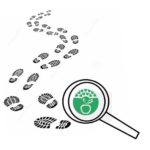 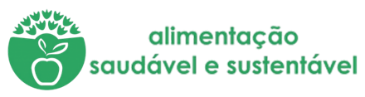 Na minha casa não desperdiçamos alimentos!E agora…Deixa-nos a tua receitaTítulo: Arroz de feijão + peixe frito/ Sopa peixeIngredientes: Para sobras de arroz branco - Cebola, alho, feijão, polpa tomate e óleo vegetal, caldo a gosto e cominhos.                                Para sobras pós Refeição - cebola, alho, restos de peixe e massinha.Procedimentos: Para sobras de arroz branco - Refogar cebola e alho picadas, com óleo e juntar                               massa de tomate, acrescentar pouca água, porque o arroz já está cozido, caldo e                                cominhos e, por fim, arroz branco e feijão já cozidos.                                Para sobras pós refeição - Refogar cebola, alho e azeite, acrescentar água e restos de                               peixe frito, aos pedaços, e massinhas. Imagens da receita concluída:   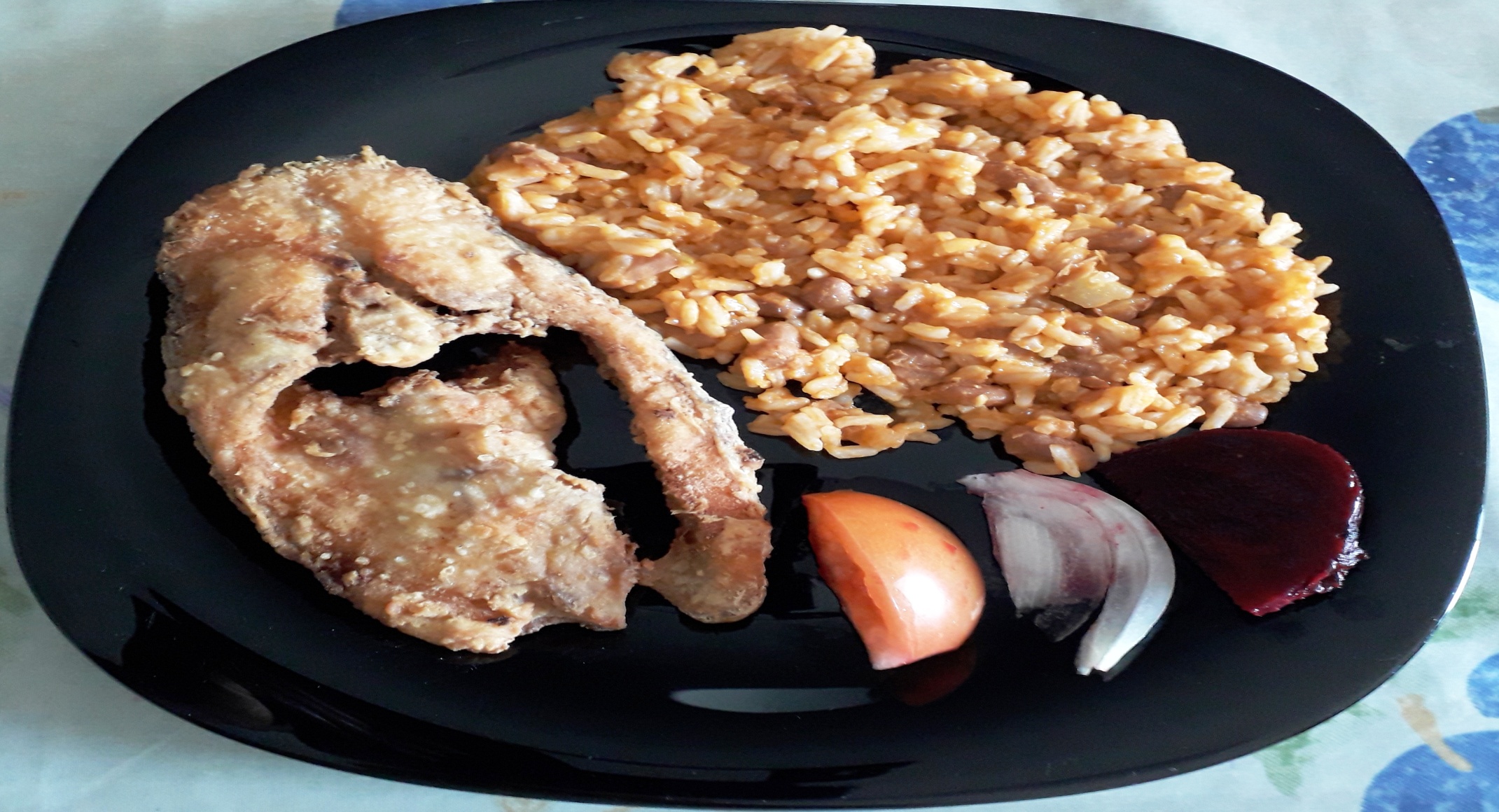 Trabalho elaborado por: Plínio AzevedoAno/Turma: Jardim de Infância – Sala BEscola: EB Alexandre Castanheira	Tabela de registos 	Tabela de registos Dia 1PESO DO DESPERDÍCIO DIA 1Registo em peso de alimentos desperdiçados durante a preparação das refeições (ex: quando preparam uma sopa, pesar o as partes dos legumes descartados, cascas, raízes, etc.)Sopa (abóbora, cenoura, cebola, espinafres e alho francês) -250 gramas Após a refeição verificar se a mesma foi consumida na sua totalidade. Registo em peso.Consumo total Dia 2PESO DO DESPERDÍCIO DIA 2Registo em peso de alimentos desperdiçados durante a preparação das refeições (ex: quando preparam uma sopa, pesar o as partes dos legumes descartados, cascas, raízes, etc.)Jardineira + arroz branco (cebola, tomate, batata e cenoura) – 250 gramasApós a refeição verificar se a mesma foi consumida na sua totalidade. Registo em peso.Sobrou - 900 gramas de arroz brancoDia 3PESO DO DESPERDÍCIO DIA 3Registo em peso de alimentos desperdiçados durante a preparação das refeições (ex: quando preparam uma sopa, pesar o as partes dos legumes descartados, cascas, raízes, etc.)Cebola, alho e limão - 250 gramasRestos de peixe - 200 gramas Após a refeição verificar se a mesma foi consumida na sua totalidade. Registo em peso.Espinhas do peixe - 100 gramas